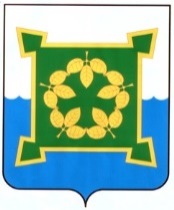 АДМИНИСТРАЦИЯЧЕБАРКУЛЬСКОГО ГОРОДСКОГО ОКРУГАЧелябинской областиПОСТАНОВЛЕНИЕ«08»  ноября 2022г.    № 754               г. ЧебаркульВ соответствии с Федеральным законом от 06.10.2003 № 131-ФЗ                        «Об общих принципах организации местного самоуправления Российской Федерации», пунктом 1 статьи 179 Бюджетного кодекса Российской Федерации, статьей 24 Положения о бюджетном процессе в Чебаркульском городском округе, Порядком разработки, реализации и оценки эффективности муниципальных программ Чебаркульского городского округа, утвержденным постановлением администрации Чебаркульского городского округа от 18.05.2022 №322, руководствуясь статьями 36, 37 Устава муниципального образования «Чебаркульский городской округ»,ПОСТАНОВЛЯЮ:1. Утвердить муниципальную программу «О социальной поддержке населения муниципального образования Чебаркульский городской округ»  (прилагается).2. Отделу защиты информации и информационных технологий администрации Чебаркульского городского округа (Епифанов А.А.) опубликовать настоящее постановление в порядке, установленном для официального опубликования муниципальных правовых актов, и разместить настоящее постановление на официальном сайте Администрации Чебаркульского городского округа в сети Интернет.3. Настоящее постановление вступает в силу с 01 января 2023 года. 4. Контроль исполнения настоящего постановления возложить на заместителя главы Чебаркульского городского округа по социальным вопросам Попову Н.Е.ГлаваЧебаркульского городского округа				          С. А. ВиноградоваУТВЕРЖДЕНАпостановлением администрацииЧебаркульского городского округа                                                                                           от   «08» ноября 2022 г. №  754МУНИЦИПАЛЬНАЯ ПРОГРАММА  «О СОЦИАЛЬНОЙ ПОДДЕРЖКЕ НАСЕЛЕНИЯ МУНИЦИПАЛЬНОГО ОБРАЗОВАНИЯ «ЧЕБАРКУЛЬСКИЙ ГОРОДСКОЙ ОКРУГ» (далее - программа) Паспорт программыРаздел 1. «Содержание проблемы и обоснование необходимости ее решения программными методами»Развитие социальной сферы Чебаркульского городского округа ориентировано на создание необходимых условий для удовлетворения минимальных потребностей всех групп населения в социальных услугах с одновременным обеспечением адресной и дифференцированной поддержки отдельных категорий граждан.Важно, что главной составляющей в области социальной поддержки населения является  повышение уровня и качества жизни граждан, пенсионеров, участников Великой Отечественной войны и других льготных категорий населения (малоимущих граждан, граждан, нуждающихся в социальном обслуживании). Мероприятия программы являются мерами социальной помощи и поддержки населения Чебаркульского городского округа к действующим федеральным и областным целевым программам. Согласно  Федеральному закону Российской Федерации  от 06.10.2003 г. № 131-ФЗ  «Об общих принципах организации местного самоуправления в Российской Федерации» органы местного самоуправления вправе устанавливать за счет средств бюджета муниципального образования дополнительные меры социальной поддержки и социальной помощи для отдельных категорий граждан вне зависимости от наличия в федеральных законах положений, устанавливающих указанное право. За счет средств местного бюджета  предоставляются   меры социальной поддержке следующим категориям граждан: почетные граждане города,   лица, замещавшие  должности муниципальной службы, депутаты, члены выборного  органа местного самоуправления, выборные должностные лица местного самоуправления,  материальная помощь в связи с пожаром и др.Реализация данной программы проходит в рамках  Федерального закона Российской Федерации  от  28.12.2013 года № 442-ФЗ «Об основах социального обслуживания граждан в Российской Федерации», Закона  Челябинской области от 23.10.2014 года № 36-ЗО «Об организации социального обслуживания граждан в Челябинской области», Закона Челябинской области  от 24.11.2005 года № 430-ЗО «О наделении органов местного самоуправления государственными полномочиями по социальной поддержке отдельных категорий граждан», а также  регулируется нормативными правовыми актами Чебаркульского городского округа. А именно, Положением  о назначении и выплате пенсии за выслугу лет лицам, замещавшим должности  муниципальной службы  органов местного самоуправления муниципального образования  «Чебаркульский городской округ» в новой редакции, утвержденного решением  Собрания депутатов Чебаркульского городского округа  от 10.01.2017 года      № 253,  Положением о Почетном гражданине города Чебаркуля, утвержденного решением Собрания депутатов Чебаркульского городского округа от 06.04.2021 года № 98, Положением об условиях  назначения и выплате ежемесячной доплаты к страховой пенсии  по старости  (инвалидности) гражданам, осуществляющим полномочия депутата Собрания депутатов Чебаркульского городского округа на постоянной основе и выборного должностного лица местного самоуправления  Чебаркульского городского округа, утвержденного решением Собрания депутатов Чебаркульского городского округа от 09.03.2017 года № 293, Об утверждении Положения об оказании единовременной материальной помощи гражданам Чебаркульского городского округа, пострадавшим от пожара в новой редакции от 06.03.2018г. № 484 и др.Меры социальной поддержки в Чебаркульском городском округе предоставляются гражданам в форме ежемесячных, ежегодных или единовременных денежных выплат, единовременной материальной помощи, компенсаций, субсидий,  пенсий.Еще одним видом социальной поддержки населения является предоставление налоговых льгот. От уплаты земельного налога с физических лиц освобождаются ветераны и инвалиды Великой Отечественной войны. А так же пониженная налоговая ставка в размере 0,75 процентов устанавливается для граждан имеющих земельные участки, приобретенные (предоставленные) для строительства, размещения и эксплуатации гаражей, в том числе для этих же целей и на земли общего пользования в гаражных кооперативах.Всего на учете в Управлении социальной защиты населения администрации Чебаркульского городского округа на 01. 09.2022 г. состоит 12 764 человек (за исключением  семей с детьми, получателей детских пособий, неполных семей с детьми до 18 лет, многодетных семей с детьми до 18 лет и т.д.). Временного периода нет, он указывается на предоставление мер социальной поддержки данной категории граждан.Для достижения поставленной цели и решения задач по социальной поддержке населения на территории Чебаркульского городского округа  используется  программно-целевой метод. Его применение даст возможность реализовать права граждан в социальной сфере во всех направлениях, на которые они имеют право, согласно действующему законодательству. Необходимость  реализации муниципальной программы «О социальной поддержке населения муниципального образования «Чебаркульский городской округ» носит актуальный характер. Данная программа разработана в соответствии со Стратегией социально-экономического развития Чебаркульского городского округа.Раздел 2. «Основные цели и задачи  муниципальной программы»Целью программы является создание условий для роста благосостояния граждан - получателей мер социальной поддержки, повышение качества жизни граждан и доступности социального обслуживания населения.Для достижения поставленной  цели  программа предполагает  решение следующих задач: -социальная поддержка  граждан, нуждающихся в социальном обслуживании;-реализация комплекса мероприятий и акций, посвященных памятным датам, имеющих социальную направленность;-оказание мер социальной поддержки отдельным категориям граждан;-предоставление социального обслуживания на дому и предоставление социального обслуживания в полустационарной форме (в том числе содержание учреждения); *-обеспечение деятельности управления социальной защиты населения ЧГО.* Оказание неотложной помощи разового характера гражданам, признанными нуждающимися в социальном обслуживании, направленной на поддержание их жизнедеятельности.Раздел 3. «Сроки и этапы реализации муниципальной программы»Срок реализации программы: 2023 – 2025 годы.Программа носит постоянный характер. В силу постоянного характера решаемых в рамках муниципальной программы задач, выделение отдельных этапов ее реализации не предусматривается.Раздел 4. «Система мероприятий  и показатели (индикаторы) муниципальной программы»Система программных мероприятий – это  комплекс мер социальной поддержки, разработанной на муниципальном уровне системы социальной и экономической поддержки малообеспеченных граждан, лиц с ограниченными возможностями здоровья, пожилых людей, граждан, оказавшихся  в трудной жизненной ситуации и др.Сведения о порядке сбора информации и методике расчета показателей (индикаторов) программы.Раздел 5. «Ресурсное обеспечение муниципальной программы»На основании бюджета Чебаркульского городского округа на 2023 год и плановый период 2024 и 2025 годов объем финансирование муниципальной программы составляет:2023 год – 15 135 000,00 рублей;2024 год – 15 905 000,00 рублей;2025 год – 15 905 000,00 рублей.Общий объем финансирования – 46 945 000, 00 рублей из средств местного бюджета.2023 год – 139 838 600, 00 рублей;2024 год – 144 281 500, 00 рублей;2025 год – 148 891 900, 00 рублей.Общий объем финансирования – 433 012 000, 00 рублей из средств областного бюджета.2023 год – 24 521 500, 00 рублей;2024 год – 24 606 200, 00 рублей;2025 год – 24 697 300, 00  рублей.Общий объем финансирования – 73 825 000, 00 рублей из средств федерального бюджета.Бюджетные ассигнования и иные средства, направленные на выполнение мероприятий программыФинансирование программы осуществляется в объемах, установленных решением о бюджете на очередной финансовый год и плановый период, подлежащих ежегодной корректировке с учетом выделенных объемов финансирования.Раздел 6. «Организация управления и механизм реализации муниципальной программы»Управление реализацией программы осуществляется ответственным исполнителем – Управлением социальной защиты населения администрации  Чебаркульского городского округа, который выполняет следующие функции:1) разрабатывает в пределах своих полномочий нормативные правовые акты, необходимые для реализации программы;2) осуществляет планирование и мониторинг реализации мероприятий муниципальной программы;3) в установленном порядке готовит предложения о внесении изменений в перечни и состав мероприятий, сроки их реализации, объемы бюджетных ассигнований на реализацию мероприятий муниципальной программы, в том числе на очередной финансовый год и плановый период;4) представляет запрашиваемые сведения о ходе реализации муниципальной программы;5) запрашивает у соисполнителей ежеквартальный отчет, а также информацию, необходимую для подготовки годового отчета об исполнении муниципальной программы;6) несет ответственность за достижение целевых индикативных показателей, конечных результатов ее реализации, а также целевое и эффективное использование бюджетных средств;7) ежегодно, в срок до 01 марта года, следующего за отчетным представляет в экономический отдел администрации Чебаркульского городского округа отчетность о реализации и оценке эффективности муниципальной программы.Соисполнители муниципальной программы:- осуществляют реализацию мероприятий программы, в отношении которых они являются соисполнителями;- представляют в установленный срок ответственному исполнителю необходимую информацию для подготовки ответов на запросы уполномоченных органов, а также отчет о ходе реализации мероприятий программы;- представляют ответственному исполнителю информацию для подготовки годового отчета до 20 февраля года, следующего за отчетным;- представляют ответственному исполнителю ежеквартально информацию для проведения мониторинга о ходе реализации программы  (за исключением IVквартала), до 15 числа месяца, следующего за отчетным кварталом;- по запросу представляют ответственному исполнителю копии актов выполненных работ и иных документов, подтверждающих исполнение обязательств по заключенным контрактам в рамках реализации мероприятий программы.В целях контроля реализации муниципальной программы ответственный исполнитель в срок до 30 числа месяца, следующего за отчетным кварталом, осуществляет мониторинг реализации муниципальной программы, а результаты направляет координатору муниципальной программы.Контроль за ходом выполнения муниципальной программы осуществляется заместителем главы Чебаркульского городского округа по  социальным вопросам.Мониторинг ориентирован на раннее предупреждение возникновения проблем и отклонений хода реализации муниципальной программы от запланированного уровня и осуществляется в произвольной форме. Объектами мониторинга являются наступление контрольных событий программы в установленные и ожидаемые сроки, ход реализации мероприятий плана реализации муниципальной программы и причины невыполнения сроков мероприятий и контрольных событий, объемов финансирования мероприятий, а также информация о ходе выполнения целевых показателей (индикаторов) муниципальной программы.Оценка  эффективности реализации программы производится в соответствии с приложением 9 Порядка разработки, реализации и оценки эффективности муниципальных программ Чебаркульского городского округа, утвержденного постановлением администрации Чебаркульского городского округа от 18.05.2022 года № 322.Раздел 7. «Ожидаемые результаты реализации муниципальной программы с указанием показателей (индикаторов)Реализация программы позволит повысить уровень и качество жизни граждан отдельных категорий на территории Чебаркульского городского округа.В процессе реализации  программы планируется  достижение ожидаемых целевых индикаторов и показателей:Раздел 8. «Финансово-экономическое обоснование муниципальной программы»Финансовое обеспечение реализации муниципальной программы в части расходных обязательств Чебаркульского городского округа осуществляется за счет средств бюджетных ассигнований бюджета Чебаркульского городского округа.Финансовое обеспечение реализации программы  в части расходных обязательств Чебаркульского городского округа осуществляется в соответствии с утвержденной бюджетной сметой в пределах доведенных лимитов бюджетных обязательств согласно решению об утверждении бюджета городского округа на очередной финансовый год и плановый период.Раздел 9. «Перечень и краткое описание подпрограмм».Программа не имеет подпрограмм.Раздел 10. «Перечень и краткое описание проектов».Реализация проектов муниципальной программой «О социальной поддержке населения муниципального образования «Чебаркульский городской округ» на 2023-2025 годы не предусмотрена.Об утверждении муниципальной программы «О социальной поддержке населения муниципального образования «Чебаркульский городской округ» Ответственный исполнитель муниципальной программыУправление социальной защиты населения администрации Чебаркульского городского округа (далее – УСЗН ЧГО).Соисполнители муниципальной программыМуниципальное учреждение Чебаркульского городского округа «Комплексный центр социального обслуживания населения» (далее – КЦСОН ЧГО);Управление культуры администрации Чебаркульского городского округа (далее – УК ЧГО).Координатор муниципальной программы Заместитель главы Чебаркульского городского округа по социальным вопросамОсновная цель муниципальной программыСоздание условий для роста благосостояния граждан - получателей мер социальной поддержки, повышение качества жизни граждан и  доступности социального обслуживания населения.Основные задачи муниципальной  программы- социальная поддержка  граждан, нуждающихся в социальном обслуживании;- реализация комплекса мероприятий и акций, посвященных памятным датам, имеющих социальную направленность;- оказание мер социальной поддержки отдельным категориям граждан;- предоставление  социального обслуживания в форме на дому и предоставление социального обслуживания в полустационарной форме (в том числе содержание учреждения);- обеспечение деятельности управления социальной защиты населения ЧГО.Этапы и сроки реализации муниципальной программыСрок реализации муниципальной программы: 2023-2025 годы.Муниципальная программа  носит постоянный характер.В силу постоянного характера решаемых в рамках муниципальной программы задач, выделение отдельных этапов ее реализации не предусматривается.Структура муниципальной программы Подпрограммы отсутствуют.Объемы бюджетных ассигнований муниципальной программыОбъем бюджетных ассигнований на реализацию программы на 2023 год и плановый период 2024 и 2025 годы составляет 553 782 000,00рублей, в том числе:– 46 945 000,00 рублей из средств местного бюджета.– 433 012 000,00 рублей – средства областного бюджета.–73 825 000,00 рублей – средства федерального бюджета.Объем бюджетных ассигнований на 2023 год 179 495 100,00 рублей:– 15 135 000,00 рублей – средства местного бюджета,–139 838 600,00 рублей – средства областного бюджета.– 24 521 500,00 рублей – средства федерального бюджета.Объем бюджетных ассигнований на 2024 год 184 792 700,00 рублей:– 15 905 000,00 рублей – средства местного бюджета,–144 281 500, 00 рублей – средства областного бюджета.–24 606 200,00 рублей – средства федерального бюджета.Объем бюджетных ассигнований на 2025 год 189 494 200, 00 рублей:– 15 905 000,00 рублей – средства местного бюджета,–148 891 900, 00 рублей – средства областного бюджета.– 24 697 300,00 рублей – средства федерального бюджета.Показатели (Индикаторы) муниципальной программы1) доля граждан, получивших  социальную помощь, от общего числа граждан, обратившихся за получением социальной помощи, (%);2) количество городских акций и мероприятий, (ед);3)доля граждан  льготных категорий, которым оказаны меры социальной поддержки от общего числа граждан льготных категорий, обратившихся за мерами социальной поддержки, (%);4) доля граждан,  получивших социальное обслуживание в форме на дому и  социальное обслуживание в полустационарной форме, в общем числе граждан, обратившихся за предоставлением  социального обслуживания в форме на дому и социального обслуживания в полустационарной форме, (%);5) доля освоенных денежных средств, (%).Ожидаемые результатыреализации  муниципальной программы к 2025 году- сохранение на соответствующем уровне  доли  граждан, получивших  социальную помощь, от общего числа граждан, обратившихся за получением социальной помощи, %;-сохранение на соответствующем  уровне количества городских акций и  мероприятий, посвященных памятным датам, имеющим социальную направленность, 8 в год (ед.);-сохранение на соответствующем уровне  доли граждан льготных категорий и граждан других категорий, которым  оказаны меры социальной поддержки, не менее 100 %;-сохранение на соответствующем уровне доли граждан, которым предоставили социальное обслуживание в форме на дому и социальное обслуживание в полустационарной форме, 100%;- сохранение доли освоенных денежных средств, не менее 100%.№п/пКатегория населения2023(чел.)1.Участники ВОВ12.Инвалиды ВОВ13.Инвалиды 1 группы1994.Инвалиды 2 группы10705.Инвалиды 3 группы11086.Дети-инвалиды1517.Труженики тыла978.Жители блокадного Ленинграда19.Жертвы политических репрессий8910.Ветераны боевых действий 72911.Лица, пострадавшие от радиационных воздействий (ПФР)10812.Ветераны труда265113.Ветераны военной службы48914.Ветераны труда Челябинской области240715.Почетные доноры28616.Бывшие несовершеннолетние узники фашистских концлагерей317.Вдовы умерших (ИВОВ,  УВОВ, ВБД)6618.Члены семьи погибших (умерших) военнослужащих                         (475 Постановление). (ПФР)11719.Члены  семей погибших (умерших) военнослужащих                        (142 Постановление). (ПФР)2820.Получатели субсидий на оплату ЖКХ 120021.Получатели социальных услуг на дому21022.Получатели социальных услуг в отделении дневного пребывания-23.Почетные граждане города  1924. Лица, замещавшие должности муниципальной службы 5425. Депутаты, Члены выборного  органа местного самоуправления, выборные должностные лица местного самоуправления 226.Одинокие пенсионеры 70летние92927.Неработающие семьи пенсионеров старше 70 лет38728.Родители, осуществляющие уход за детьми - инвалидами10429.Одинокая мать  с ребенком - инвалидом630.Дети погибших защитников Отечества252Всего получателей:12 764 № п/пЗадача муниципальной программыНаименование мероприятияПоказатели (индикаторы)Срок реализацииОтветственный исполнитель (соисполнитель) мероприятия123456Цель: Создание условий для роста благосостояния граждан - получателей мер социальной поддержки, повышение качества жизни граждан и  доступности социального обслуживания населения.Цель: Создание условий для роста благосостояния граждан - получателей мер социальной поддержки, повышение качества жизни граждан и  доступности социального обслуживания населения.Цель: Создание условий для роста благосостояния граждан - получателей мер социальной поддержки, повышение качества жизни граждан и  доступности социального обслуживания населения.Цель: Создание условий для роста благосостояния граждан - получателей мер социальной поддержки, повышение качества жизни граждан и  доступности социального обслуживания населения.Цель: Создание условий для роста благосостояния граждан - получателей мер социальной поддержки, повышение качества жизни граждан и  доступности социального обслуживания населения.Цель: Создание условий для роста благосостояния граждан - получателей мер социальной поддержки, повышение качества жизни граждан и  доступности социального обслуживания населения.1.Социальная поддержка граждан, нуждающихся в социальном обслуживании1. Оказание финансовой помощи гражданам, нуждающимся в социальном обслуживании, в соответствии с решением Собрания депутатов ЧГО от 19.06.2020 г. № 930 «Положение о порядке предоставления единовременного социального пособия гражданам, находящимся в трудной жизненной ситуации за счет средств бюджета Чебаркульского городского округа»; в соответствии с решением Собрания депутатов Чебаркульского городского округа от 06.03.2018 года № 484  «Об утверждении Положения об оказании единовременной материальной помощи гражданам Чебаркульского городского округа, пострадавшим от пожара в новой редакции».-доля  граждан, получивших  социальную помощь, от общего числа граждан, обратившихся за получением социальной помощи, %;2023-2025УСЗН ЧГО  КЦСОН ЧГО2.Реализация комплекса мероприятий и акций, посвященных памятным датам, имеющих социальную направленность2. Организация и проведение городских акций, мероприятий, посвященных памятным датам и поздравительных мероприятий для пожилых граждан, достигших возраста 90, 95, 100 лет в соответствии с  постановлением администрации ЧГО  от   03.03.2020 года № 886-количество городских акций и мероприятий, ед;2023-2025УСЗН ЧГО,УК ЧГО,КЦСОН ЧГО3.Оказание мер социальной поддержки отдельным категориям граждан 3. Осуществление денежных выплат гражданам льготных категорий, проживающим на территории Чебаркульского городского округа, в соответствии с федеральным, областным и местным законодательством в соответствии с  решением Собрания депутатов Чебаркульского городского округа  от от 06.04.2021 года № 98; от 10.01.2017 года № 253; от 09.03.2017 года № 293. В соответствии с Постановлением Правительства РФ от 14.12.2005 года  №  761; от 09.03.2013 года № 197; 19.09.2012 года № 497-П; от 16.02.2016 года          № 59-П; от 14.09.2016 года № 483-П; В соответствии с Постановлением Губернатора Челябинской области от 25.07.2007 года  №  239. В соответствии с Законом Челябинской области   от 27.10.2005 года   №  410-ЗО; от 30.11.2004 года  № 327-ЗО; от 28.10.2004 года  № 282-ЗО; от 29.11.2007 года  №  220-ЗО; от 14.02.1996 года  №  16-ОЗ; от 14.02.1996 года  №  16-ОЗ; от 04.12.2018 года № 823-ЗО; от 30.06.2016 года № 374-ЗО-доля граждан льготных категорий, которым оказаны меры социальной поддержки от общего числа граждан льготных категорий, обратившихся за мерами социальной поддержки, %;2023-2025УСЗН ЧГО4.Предоставление  социального обслуживания в форме на дому и предоставление социального обслуживания в полустационарной форме  (в том числе содержание учреждения)4. Предоставление социального обслуживания в форме на дому и в полустационарной форме, в соответствии  с  порядком предоставления социальных услуг поставщиками социальных услуг, утвержденного  Постановлением Правительства Челябинской области от 21.10.2015 года  №  546-П-доля граждан,  получивших социальное обслуживание в форме на дому и  социальное обслуживание в полустационарной форме, в общем числе граждан, обратившихся за предоставлением  социального обслуживания в форме на дому и социального обслуживания в полустационарной форме, %;2023-2025УСЗН ЧГО,КЦСОН ЧГО5.Обеспечение деятельности управления социальной защиты населения ЧГО5. Приобретение технических средств реабилитации для пунктов проката.-доля освоенных денежных средств, %.2023-2025УСЗН ЧГО, КЦСОН ЧГО6Обеспечение деятельности управления социальной защиты населения ЧГО6. Организация и выполнение муниципальной программы.-доля освоенных денежных средств, %.2023-2025УСЗН ЧГО7Оказание мер социальной поддержки отдельным категориям гражданНазначение государственной социальной помощи, в том числе на основании социального контракта (административные расходы).-доля граждан,  получившие государственную социальную помощь на основании социального контракта, (ед.).2023-2025УСЗН ЧГО№ п/пНаименование показателя (индикатора)Ед.измер.Определение показателя (индикатор)Временные характеристики целевого показателяАлгоритм формирования (формула) и методологические пояснения к показателю (индикатору)Базовые показатели, используемые в формулеМетод сбора информации и индекс формы отчетности Ответственный за сбор данных по целевому показателю1.доля  граждан, получивших  социальную помощь, от общего числа граждан, обратившихся за получением социальной помощи%доля граждан, получивших  социальную помощь, от общего числа граждан, обратившихся за получением социальной помощи2023-872024-872025-87Дky=Кy*100/ KoКy-количество граждан, получивших  социальную помощь;Ko-общая численность граждан, обратившихся за получением социальной помощи;Отчетность КЦСОН ЧГОУСЗН ЧГО2.количество городских акций и мероприятийед.количество городских акций и мероприятий2023-82024-82025-8Данные УСЗН ЧГОУСЗН ЧГО3.доля граждан  льготных категорий которым оказаны меры социальной поддержки от общего числа граждан льготных категорий, обратившихся за мерами социальной поддержки%доля граждан  льготных категорий которым оказаны меры социальной поддержки от общего числа граждан льготных категорий, обратившихся за мерами социальной поддержки      2023-1002024-1002025-100Дky=Кy*100/ KoКy-количество граждан льготных категорий которым оказаны меры социальной поддержкиKo-общая численность граждан льготных категорий обратившихся за мерами социальной поддержки   СтатотчетностьУСЗН ЧГО4.доля граждан,  получивших социальное обслуживание в форме на дому и  социальное обслуживание в полустационарной форме, в общем числе граждан, обратившихся за предоставлением  социального обслуживания в форме на дому и социального обслуживания в полустационарной форме%доля граждан,  получивших социальное обслуживание в форме  на дому и  социальное обслуживание в полустационарной форме, в общем числе граждан, обратившихся за предоставлением  социального обслуживания в форме на дому и социального обслуживания в полустационарной форме2023-1002024-1002025-100Дky=Кy*100/ KoКy-количество граждан,  получивших   социальное обслуживание в форме на дому и в полустационарной форме  Ko-общая численность граждан обратившихся за предоставлением  социального обслуживания в форме на дому и в полустационарной форме  СтатотчетностьУСЗН ЧГО5.доля освоенных денежных средств%доля освоенных денежных средств2023-1002024-1002025-100Дky=Кy*100/ KoКy- сумма освоенных денежных средствKo-общая сумма выделенных денежных средствСтатотчетностьУСЗН ЧГО№ п/пНаименование мероприятий программыГлавный распорядитель бюджетных средствКод бюджетной классификацииИсточники ресурсного обеспеченияОбъем финансирования,  рублейОбъем финансирования,  рублейОбъем финансирования,  рублей№ п/пНаименование мероприятий программыГлавный распорядитель бюджетных средствКод бюджетной классификацииИсточники ресурсного обеспечения20232024202512345678Всего по муниципальной программеУСЗН ЧГОВсего179 495 100184 792 700189 494 200Всего по муниципальной программеУСЗН ЧГОФедеральный бюджет24 521 500  24 606 200  24 697 300  Всего по муниципальной программеУСЗН ЧГООбластной бюджет139 838 600144 281 500148 891 900Всего по муниципальной программеУСЗН ЧГОБюджет муниципального образования15 135 00015 905 00015 905 000Всего по муниципальной программеУСЗН ЧГОВнебюджетные источники0,000,000,0011.1. Оказание материальной помощи в связи с пожаром;УСЗН ЧГООказание материальной помощи в связи с  пожаром, в соответствии с  решением Собрания депутатов Чебаркульского городского округа от 06.03.2018 года № 484.446 1006 5300079504 000Всего40 00040 00040 00011.1. Оказание материальной помощи в связи с пожаром;УСЗН ЧГООказание материальной помощи в связи с  пожаром, в соответствии с  решением Собрания депутатов Чебаркульского городского округа от 06.03.2018 года № 484.446 1006 5300079504 000Федеральный бюджет0,000,000,0011.1. Оказание материальной помощи в связи с пожаром;УСЗН ЧГООказание материальной помощи в связи с  пожаром, в соответствии с  решением Собрания депутатов Чебаркульского городского округа от 06.03.2018 года № 484.446 1006 5300079504 000Областной бюджет0,000,000,0011.1. Оказание материальной помощи в связи с пожаром;УСЗН ЧГООказание материальной помощи в связи с  пожаром, в соответствии с  решением Собрания депутатов Чебаркульского городского округа от 06.03.2018 года № 484.446 1006 5300079504 000Бюджет муниципального образования40 00040 00040 00011.1. Оказание материальной помощи в связи с пожаром;УСЗН ЧГООказание материальной помощи в связи с  пожаром, в соответствии с  решением Собрания депутатов Чебаркульского городского округа от 06.03.2018 года № 484.446 1006 5300079504 000Внебюджетные источники0,000,000,001.2.Оказание материальной помощиУСЗН ЧГООказание материальной помощи гражданам, оказавшимися в трудной жизненной ситуации  ( единовременное денежное пособие)446 1006 5300079502 000Всего500 000500 000500 0001.2.Оказание материальной помощиУСЗН ЧГООказание материальной помощи гражданам, оказавшимися в трудной жизненной ситуации  ( единовременное денежное пособие)446 1006 5300079502 000Федеральный бюджет0,000,000,001.2.Оказание материальной помощиУСЗН ЧГООказание материальной помощи гражданам, оказавшимися в трудной жизненной ситуации  ( единовременное денежное пособие)446 1006 5300079502 000Областной бюджет0,000,000,001.2.Оказание материальной помощиУСЗН ЧГООказание материальной помощи гражданам, оказавшимися в трудной жизненной ситуации  ( единовременное денежное пособие)446 1006 5300079502 000Бюджет муниципального образования500 000500 000500 0001.2.Оказание материальной помощиУСЗН ЧГООказание материальной помощи гражданам, оказавшимися в трудной жизненной ситуации  ( единовременное денежное пособие)446 1006 5300079502 000Внебюджетные источники0,000,000,002.2.1. Организация и проведение городских акций, мероприятий, посвященных памятным датам и поздравительных мероприятий для пожилых граждан, достигших возраста 90, 95 и 100 лет.УСЗН ЧГО, УК ЧГООрганизация и проведение городских акций, мероприятий, посвященных памятным датам, имеющих социальную направленность;446 1006 5300079506 000Всего60 00060 00060 0002.2.1. Организация и проведение городских акций, мероприятий, посвященных памятным датам и поздравительных мероприятий для пожилых граждан, достигших возраста 90, 95 и 100 лет.УСЗН ЧГО, УК ЧГООрганизация и проведение городских акций, мероприятий, посвященных памятным датам, имеющих социальную направленность;446 1006 5300079506 000Федеральный бюджет0,000,000,002.2.1. Организация и проведение городских акций, мероприятий, посвященных памятным датам и поздравительных мероприятий для пожилых граждан, достигших возраста 90, 95 и 100 лет.УСЗН ЧГО, УК ЧГООрганизация и проведение городских акций, мероприятий, посвященных памятным датам, имеющих социальную направленность;446 1006 5300079506 000Областной бюджет0,000,000,002.2.1. Организация и проведение городских акций, мероприятий, посвященных памятным датам и поздравительных мероприятий для пожилых граждан, достигших возраста 90, 95 и 100 лет.УСЗН ЧГО, УК ЧГООрганизация и проведение городских акций, мероприятий, посвященных памятным датам, имеющих социальную направленность;446 1006 5300079506 000Бюджет муниципального образования60 00060 00060 0002.2.1. Организация и проведение городских акций, мероприятий, посвященных памятным датам и поздравительных мероприятий для пожилых граждан, достигших возраста 90, 95 и 100 лет.УСЗН ЧГО, УК ЧГООрганизация и проведение городских акций, мероприятий, посвященных памятным датам, имеющих социальную направленность;446 1006 5300079506 000Внебюджетные источники0,000,000,002.2.1. Организация и проведение городских акций, мероприятий, посвященных памятным датам и поздравительных мероприятий для пожилых граждан, достигших возраста 90, 95 и 100 лет.УСЗН ЧГО Проведение поздравительных мероприятий для пожилых граждан, достигших возраста 90, 95, 100 лет, в соответствии с Положением о  Порядке  поздравления  пожилых граждан, проживающих на территории Чебаркульского городского округа, в дни их рождения», в соответствии с постановлением администрации ЧГО  от   03.03.2020 года № 886.446 1006 5300079505 313Всего160 000160 000160 0002.2.1. Организация и проведение городских акций, мероприятий, посвященных памятным датам и поздравительных мероприятий для пожилых граждан, достигших возраста 90, 95 и 100 лет.УСЗН ЧГО Проведение поздравительных мероприятий для пожилых граждан, достигших возраста 90, 95, 100 лет, в соответствии с Положением о  Порядке  поздравления  пожилых граждан, проживающих на территории Чебаркульского городского округа, в дни их рождения», в соответствии с постановлением администрации ЧГО  от   03.03.2020 года № 886.446 1006 5300079505 313Федеральный бюджет0,000,000,002.2.1. Организация и проведение городских акций, мероприятий, посвященных памятным датам и поздравительных мероприятий для пожилых граждан, достигших возраста 90, 95 и 100 лет.УСЗН ЧГО Проведение поздравительных мероприятий для пожилых граждан, достигших возраста 90, 95, 100 лет, в соответствии с Положением о  Порядке  поздравления  пожилых граждан, проживающих на территории Чебаркульского городского округа, в дни их рождения», в соответствии с постановлением администрации ЧГО  от   03.03.2020 года № 886.446 1006 5300079505 313Областной бюджет0,000,000,002.2.1. Организация и проведение городских акций, мероприятий, посвященных памятным датам и поздравительных мероприятий для пожилых граждан, достигших возраста 90, 95 и 100 лет.УСЗН ЧГО Проведение поздравительных мероприятий для пожилых граждан, достигших возраста 90, 95, 100 лет, в соответствии с Положением о  Порядке  поздравления  пожилых граждан, проживающих на территории Чебаркульского городского округа, в дни их рождения», в соответствии с постановлением администрации ЧГО  от   03.03.2020 года № 886.446 1006 5300079505 313Бюджет муниципального образования160 000160 000160 0002.2.1. Организация и проведение городских акций, мероприятий, посвященных памятным датам и поздравительных мероприятий для пожилых граждан, достигших возраста 90, 95 и 100 лет.УСЗН ЧГО Проведение поздравительных мероприятий для пожилых граждан, достигших возраста 90, 95, 100 лет, в соответствии с Положением о  Порядке  поздравления  пожилых граждан, проживающих на территории Чебаркульского городского округа, в дни их рождения», в соответствии с постановлением администрации ЧГО  от   03.03.2020 года № 886.446 1006 5300079505 313Внебюджетные источники0,000,000,002.3.1.Осуществление денежных выплат гражданам льготных категорий, проживающим на территории Чебаркульского городского округа;УСЗН ЧГОЕжемесячная денежная выплата Почетным гражданам города в соответствии с Положением о звании «Почетный гражданин города Чебаркуля», утвержденного решением Собрания депутатов Чебаркульского городского округа  от 06.04.2021 года № 98;446 1006 5300079501 313Всего1 304 1601 304 1601 304 1603.3.1.Осуществление денежных выплат гражданам льготных категорий, проживающим на территории Чебаркульского городского округа;УСЗН ЧГОЕжемесячная денежная выплата Почетным гражданам города в соответствии с Положением о звании «Почетный гражданин города Чебаркуля», утвержденного решением Собрания депутатов Чебаркульского городского округа  от 06.04.2021 года № 98;446 1006 5300079501 313Федеральный бюджет0,000,000,003.3.1.Осуществление денежных выплат гражданам льготных категорий, проживающим на территории Чебаркульского городского округа;УСЗН ЧГОЕжемесячная денежная выплата Почетным гражданам города в соответствии с Положением о звании «Почетный гражданин города Чебаркуля», утвержденного решением Собрания депутатов Чебаркульского городского округа  от 06.04.2021 года № 98;446 1006 5300079501 313Областной бюджет0,000,000,003.3.1.Осуществление денежных выплат гражданам льготных категорий, проживающим на территории Чебаркульского городского округа;УСЗН ЧГОЕжемесячная денежная выплата Почетным гражданам города в соответствии с Положением о звании «Почетный гражданин города Чебаркуля», утвержденного решением Собрания депутатов Чебаркульского городского округа  от 06.04.2021 года № 98;446 1006 5300079501 313Бюджет муниципального образования1 304 1601 304 1601 304 1603.3.1.Осуществление денежных выплат гражданам льготных категорий, проживающим на территории Чебаркульского городского округа;УСЗН ЧГОЕжемесячная денежная выплата Почетным гражданам города в соответствии с Положением о звании «Почетный гражданин города Чебаркуля», утвержденного решением Собрания депутатов Чебаркульского городского округа  от 06.04.2021 года № 98;446 1006 5300079501 313Внебюджетные источники0,000,000,003.3.1.Осуществление денежных выплат гражданам льготных категорий, проживающим на территории Чебаркульского городского округа;УСЗН ЧГОВыплата пенсии за выслугу лет лицам, замещавшим должности муниципальной службы, в соответствии с Положением о назначении и выплате пенсии за выслугу лет лицам, замещавшим муниципальные должности МО «Чебаркульский городской округ», утвержденного решением Собрания депутатов Чебаркульского городского округа от 10.01.2017 года № 253;446 1003 5300049127 312Всего8 915 500,008 915 500,008 915 500,003.3.1.Осуществление денежных выплат гражданам льготных категорий, проживающим на территории Чебаркульского городского округа;УСЗН ЧГОВыплата пенсии за выслугу лет лицам, замещавшим должности муниципальной службы, в соответствии с Положением о назначении и выплате пенсии за выслугу лет лицам, замещавшим муниципальные должности МО «Чебаркульский городской округ», утвержденного решением Собрания депутатов Чебаркульского городского округа от 10.01.2017 года № 253;446 1003 5300049127 312Федеральный бюджет0,000,000,003.3.1.Осуществление денежных выплат гражданам льготных категорий, проживающим на территории Чебаркульского городского округа;УСЗН ЧГОВыплата пенсии за выслугу лет лицам, замещавшим должности муниципальной службы, в соответствии с Положением о назначении и выплате пенсии за выслугу лет лицам, замещавшим муниципальные должности МО «Чебаркульский городской округ», утвержденного решением Собрания депутатов Чебаркульского городского округа от 10.01.2017 года № 253;446 1003 5300049127 312Областной бюджет0,000,000,003.3.1.Осуществление денежных выплат гражданам льготных категорий, проживающим на территории Чебаркульского городского округа;УСЗН ЧГОВыплата пенсии за выслугу лет лицам, замещавшим должности муниципальной службы, в соответствии с Положением о назначении и выплате пенсии за выслугу лет лицам, замещавшим муниципальные должности МО «Чебаркульский городской округ», утвержденного решением Собрания депутатов Чебаркульского городского округа от 10.01.2017 года № 253;446 1003 5300049127 312Бюджет муниципального образования8 915 500,008 915 500,008 915 500,003.3.1.Осуществление денежных выплат гражданам льготных категорий, проживающим на территории Чебаркульского городского округа;УСЗН ЧГОПредоставление гражданам субсидий на оплату жилого помещения и коммунальных услуг, в соответствии постановлением Правительства РФ от 14.12.2005 года  №  761 «О предоставлении субсидий на оплату жилого помещения и коммунальных услуг»;446 1003 5300028370 000 Всего24 840 100 25 858 50027 152 4003.3.1.Осуществление денежных выплат гражданам льготных категорий, проживающим на территории Чебаркульского городского округа;УСЗН ЧГОПредоставление гражданам субсидий на оплату жилого помещения и коммунальных услуг, в соответствии постановлением Правительства РФ от 14.12.2005 года  №  761 «О предоставлении субсидий на оплату жилого помещения и коммунальных услуг»;446 1003 5300028370 000 Федеральный бюджет0,000,000,003.3.1.Осуществление денежных выплат гражданам льготных категорий, проживающим на территории Чебаркульского городского округа;УСЗН ЧГОПредоставление гражданам субсидий на оплату жилого помещения и коммунальных услуг, в соответствии постановлением Правительства РФ от 14.12.2005 года  №  761 «О предоставлении субсидий на оплату жилого помещения и коммунальных услуг»;446 1003 5300028370 000 Областной бюджет24 840 100 25 858 50027 152 4003.3.1.Осуществление денежных выплат гражданам льготных категорий, проживающим на территории Чебаркульского городского округа;УСЗН ЧГОПредоставление гражданам субсидий на оплату жилого помещения и коммунальных услуг, в соответствии постановлением Правительства РФ от 14.12.2005 года  №  761 «О предоставлении субсидий на оплату жилого помещения и коммунальных услуг»;446 1003 5300028370 000 Бюджет муниципального образования0,000,000,003.3.1.Осуществление денежных выплат гражданам льготных категорий, проживающим на территории Чебаркульского городского округа;УСЗН ЧГОПредоставление гражданам субсидий на оплату жилого помещения и коммунальных услуг, в соответствии постановлением Правительства РФ от 14.12.2005 года  №  761 «О предоставлении субсидий на оплату жилого помещения и коммунальных услуг»;446 1003 5300028370 000 Внебюджетные источники0,000,000,003.3.1.Осуществление денежных выплат гражданам льготных категорий, проживающим на территории Чебаркульского городского округа;УСЗН ЧГОАдресная субсидия гражданам в связи с ростом платы за коммунальные услуги;446 1003 53000 28400 000Всего1001001003.3.1.Осуществление денежных выплат гражданам льготных категорий, проживающим на территории Чебаркульского городского округа;УСЗН ЧГОАдресная субсидия гражданам в связи с ростом платы за коммунальные услуги;446 1003 53000 28400 000Федеральный бюджет0,000,000,003.3.1.Осуществление денежных выплат гражданам льготных категорий, проживающим на территории Чебаркульского городского округа;УСЗН ЧГОАдресная субсидия гражданам в связи с ростом платы за коммунальные услуги;446 1003 53000 28400 000Областной бюджет1001001003.3.1.Осуществление денежных выплат гражданам льготных категорий, проживающим на территории Чебаркульского городского округа;УСЗН ЧГОАдресная субсидия гражданам в связи с ростом платы за коммунальные услуги;446 1003 53000 28400 000Бюджет муниципального образования0,000,000,003.3.1.Осуществление денежных выплат гражданам льготных категорий, проживающим на территории Чебаркульского городского округа;УСЗН ЧГОАдресная субсидия гражданам в связи с ростом платы за коммунальные услуги;446 1003 53000 28400 000Внебюджетные источники0,000,000,003.3.1.Осуществление денежных выплат гражданам льготных категорий, проживающим на территории Чебаркульского городского округа;УСЗН  ЧГОЕжегодная денежная выплата лицам, награжденным нагрудным знаком «Почетный донор России» в соответствии с  Постановлением Правительства РФ от 09.03.2013 года  №  197 «О предоставлении субвенций из федерального бюджета бюджетам субъектов Российской Федерации на осуществление переданного полномочия Российской Федерации по осуществлению ежегодной денежной выплаты лицам, награжденным нагрудным знаком «Почетный донор России»;446 1003 53016 52200 000Всего2 189 6002 277 1002 368 2003.3.1.Осуществление денежных выплат гражданам льготных категорий, проживающим на территории Чебаркульского городского округа;УСЗН  ЧГОЕжегодная денежная выплата лицам, награжденным нагрудным знаком «Почетный донор России» в соответствии с  Постановлением Правительства РФ от 09.03.2013 года  №  197 «О предоставлении субвенций из федерального бюджета бюджетам субъектов Российской Федерации на осуществление переданного полномочия Российской Федерации по осуществлению ежегодной денежной выплаты лицам, награжденным нагрудным знаком «Почетный донор России»;446 1003 53016 52200 000Федеральный бюджет2 189 6002 277 1002 368 2003.3.1.Осуществление денежных выплат гражданам льготных категорий, проживающим на территории Чебаркульского городского округа;УСЗН  ЧГОЕжегодная денежная выплата лицам, награжденным нагрудным знаком «Почетный донор России» в соответствии с  Постановлением Правительства РФ от 09.03.2013 года  №  197 «О предоставлении субвенций из федерального бюджета бюджетам субъектов Российской Федерации на осуществление переданного полномочия Российской Федерации по осуществлению ежегодной денежной выплаты лицам, награжденным нагрудным знаком «Почетный донор России»;446 1003 53016 52200 000Областной бюджет0,000,000,003.3.1.Осуществление денежных выплат гражданам льготных категорий, проживающим на территории Чебаркульского городского округа;УСЗН  ЧГОЕжегодная денежная выплата лицам, награжденным нагрудным знаком «Почетный донор России» в соответствии с  Постановлением Правительства РФ от 09.03.2013 года  №  197 «О предоставлении субвенций из федерального бюджета бюджетам субъектов Российской Федерации на осуществление переданного полномочия Российской Федерации по осуществлению ежегодной денежной выплаты лицам, награжденным нагрудным знаком «Почетный донор России»;446 1003 53016 52200 000Бюджет муниципального образования0,000,000,003.3.1.Осуществление денежных выплат гражданам льготных категорий, проживающим на территории Чебаркульского городского округа;УСЗН  ЧГОЕжегодная денежная выплата лицам, награжденным нагрудным знаком «Почетный донор России» в соответствии с  Постановлением Правительства РФ от 09.03.2013 года  №  197 «О предоставлении субвенций из федерального бюджета бюджетам субъектов Российской Федерации на осуществление переданного полномочия Российской Федерации по осуществлению ежегодной денежной выплаты лицам, награжденным нагрудным знаком «Почетный донор России»;446 1003 53016 52200 000Внебюджетные источники0,000,000,003.3.1.Осуществление денежных выплат гражданам льготных категорий, проживающим на территории Чебаркульского городского округа;УСЗН  ЧГООплата жилищно-коммунальных услуг отдельным категориям граждан в соответствии с Жилищным кодексом РФ от 29.12.2004  года  №  188-ФЗ;446 1003 53016 52500 000Всего22 331 90022 329 10022 329 1003.3.1.Осуществление денежных выплат гражданам льготных категорий, проживающим на территории Чебаркульского городского округа;УСЗН  ЧГООплата жилищно-коммунальных услуг отдельным категориям граждан в соответствии с Жилищным кодексом РФ от 29.12.2004  года  №  188-ФЗ;446 1003 53016 52500 000Федеральный бюджет22 331 90022 329 10022 329 1003.3.1.Осуществление денежных выплат гражданам льготных категорий, проживающим на территории Чебаркульского городского округа;УСЗН  ЧГООплата жилищно-коммунальных услуг отдельным категориям граждан в соответствии с Жилищным кодексом РФ от 29.12.2004  года  №  188-ФЗ;446 1003 53016 52500 000Областной бюджет0,000,000,003.3.1.Осуществление денежных выплат гражданам льготных категорий, проживающим на территории Чебаркульского городского округа;УСЗН  ЧГООплата жилищно-коммунальных услуг отдельным категориям граждан в соответствии с Жилищным кодексом РФ от 29.12.2004  года  №  188-ФЗ;446 1003 53016 52500 000Бюджет муниципального образования0,000,000,003.3.1.Осуществление денежных выплат гражданам льготных категорий, проживающим на территории Чебаркульского городского округа;УСЗН  ЧГООплата жилищно-коммунальных услуг отдельным категориям граждан в соответствии с Жилищным кодексом РФ от 29.12.2004  года  №  188-ФЗ;446 1003 53016 52500 000Внебюджетные источники0,000,000,003.3.1.Осуществление денежных выплат гражданам льготных категорий, проживающим на территории Чебаркульского городского округа;УСЗН ЧГОРеализация переданных государственных полномочий по назначению гражданам единовременной социальной выплаты и формированию электронных реестров для зачисления денежных средств на счетах физических лиц в организациях ;446 1003 53000 28580 000Всего15 000        15 000       15 0003.3.1.Осуществление денежных выплат гражданам льготных категорий, проживающим на территории Чебаркульского городского округа;УСЗН ЧГОРеализация переданных государственных полномочий по назначению гражданам единовременной социальной выплаты и формированию электронных реестров для зачисления денежных средств на счетах физических лиц в организациях ;446 1003 53000 28580 000Федеральный бюджет0,000,000,003.3.1.Осуществление денежных выплат гражданам льготных категорий, проживающим на территории Чебаркульского городского округа;УСЗН ЧГОРеализация переданных государственных полномочий по назначению гражданам единовременной социальной выплаты и формированию электронных реестров для зачисления денежных средств на счетах физических лиц в организациях ;446 1003 53000 28580 000Областной бюджет15 00015 00015 0003.3.1.Осуществление денежных выплат гражданам льготных категорий, проживающим на территории Чебаркульского городского округа;УСЗН ЧГОРеализация переданных государственных полномочий по назначению гражданам единовременной социальной выплаты и формированию электронных реестров для зачисления денежных средств на счетах физических лиц в организациях ;446 1003 53000 28580 000Бюджет муниципального образования0,000,000,003.3.1.Осуществление денежных выплат гражданам льготных категорий, проживающим на территории Чебаркульского городского округа;УСЗН ЧГОРеализация переданных государственных полномочий по назначению гражданам единовременной социальной выплаты и формированию электронных реестров для зачисления денежных средств на счетах физических лиц в организациях ;446 1003 53000 28580 000Внебюджетные источники0,000,000,003.3.1.Осуществление денежных выплат гражданам льготных категорий, проживающим на территории Чебаркульского городского округа;УСЗН ЧГОВозмещение стоимости услуг по погребению и выплата социального пособия на погребение в соответствии с Законом Челябинской области  от 27.10.2005 года   №  410-ЗО           «О возмещении стоимости услуг по погребению и выплате социального пособия на погребение»;446 1003 5300028390 000Всего440 300440 300440 3003.3.1.Осуществление денежных выплат гражданам льготных категорий, проживающим на территории Чебаркульского городского округа;УСЗН ЧГОВозмещение стоимости услуг по погребению и выплата социального пособия на погребение в соответствии с Законом Челябинской области  от 27.10.2005 года   №  410-ЗО           «О возмещении стоимости услуг по погребению и выплате социального пособия на погребение»;446 1003 5300028390 000Федеральный бюджет0,000,000,003.3.1.Осуществление денежных выплат гражданам льготных категорий, проживающим на территории Чебаркульского городского округа;УСЗН ЧГОВозмещение стоимости услуг по погребению и выплата социального пособия на погребение в соответствии с Законом Челябинской области  от 27.10.2005 года   №  410-ЗО           «О возмещении стоимости услуг по погребению и выплате социального пособия на погребение»;446 1003 5300028390 000Областной бюджет440 300440 300440 3003.3.1.Осуществление денежных выплат гражданам льготных категорий, проживающим на территории Чебаркульского городского округа;УСЗН ЧГОВозмещение стоимости услуг по погребению и выплата социального пособия на погребение в соответствии с Законом Челябинской области  от 27.10.2005 года   №  410-ЗО           «О возмещении стоимости услуг по погребению и выплате социального пособия на погребение»;446 1003 5300028390 000Бюджет муниципального образования0,000,000,003.3.1.Осуществление денежных выплат гражданам льготных категорий, проживающим на территории Чебаркульского городского округа;УСЗН ЧГОВозмещение стоимости услуг по погребению и выплата социального пособия на погребение в соответствии с Законом Челябинской области  от 27.10.2005 года   №  410-ЗО           «О возмещении стоимости услуг по погребению и выплате социального пособия на погребение»;446 1003 5300028390 000Внебюджетные источники0,000,000,003.3.1.Осуществление денежных выплат гражданам льготных категорий, проживающим на территории Чебаркульского городского округа;УСЗН ЧГОЕжемесячная денежная выплата в соответствии с Законом Челябинской области от 30.11.2004 года  № 327-ЗО «О мерах социальной поддержки ветеранов в Челябинской области»;446 1003 5300028300 000Всего42 106 90043 791 20045 542 9003.3.1.Осуществление денежных выплат гражданам льготных категорий, проживающим на территории Чебаркульского городского округа;УСЗН ЧГОЕжемесячная денежная выплата в соответствии с Законом Челябинской области от 30.11.2004 года  № 327-ЗО «О мерах социальной поддержки ветеранов в Челябинской области»;446 1003 5300028300 000Федеральный бюджет0,000,000,003.3.1.Осуществление денежных выплат гражданам льготных категорий, проживающим на территории Чебаркульского городского округа;УСЗН ЧГОЕжемесячная денежная выплата в соответствии с Законом Челябинской области от 30.11.2004 года  № 327-ЗО «О мерах социальной поддержки ветеранов в Челябинской области»;446 1003 5300028300 000Областной бюджет42 106 90043 791 20045 542 9003.3.1.Осуществление денежных выплат гражданам льготных категорий, проживающим на территории Чебаркульского городского округа;УСЗН ЧГОЕжемесячная денежная выплата в соответствии с Законом Челябинской области от 30.11.2004 года  № 327-ЗО «О мерах социальной поддержки ветеранов в Челябинской области»;446 1003 5300028300 000Бюджет муниципального образования0,000,000,003.3.1.Осуществление денежных выплат гражданам льготных категорий, проживающим на территории Чебаркульского городского округа;УСЗН ЧГОЕжемесячная денежная выплата в соответствии с Законом Челябинской области от 30.11.2004 года  № 327-ЗО «О мерах социальной поддержки ветеранов в Челябинской области»;446 1003 5300028300 000Внебюджетные источники0,000,000,003.3.1.Осуществление денежных выплат гражданам льготных категорий, проживающим на территории Чебаркульского городского округа;УСЗН ЧГОЕжемесячная денежная выплата в соответствии с Законом Челябинской области от 28.10.2004 года  № 282-ЗО «О мерах социальной поддержки жертв политических репрессий в Челябинской области»;446 1003 53016 28310 000Всего2 270 3002 353 2002 439 4003.3.1.Осуществление денежных выплат гражданам льготных категорий, проживающим на территории Чебаркульского городского округа;УСЗН ЧГОЕжемесячная денежная выплата в соответствии с Законом Челябинской области от 28.10.2004 года  № 282-ЗО «О мерах социальной поддержки жертв политических репрессий в Челябинской области»;446 1003 53016 28310 000Федеральный бюджет0,000,000,003.3.1.Осуществление денежных выплат гражданам льготных категорий, проживающим на территории Чебаркульского городского округа;УСЗН ЧГОЕжемесячная денежная выплата в соответствии с Законом Челябинской области от 28.10.2004 года  № 282-ЗО «О мерах социальной поддержки жертв политических репрессий в Челябинской области»;446 1003 53016 28310 000Областной бюджет2 270 3002 353 2002 439 4003.3.1.Осуществление денежных выплат гражданам льготных категорий, проживающим на территории Чебаркульского городского округа;УСЗН ЧГОЕжемесячная денежная выплата в соответствии с Законом Челябинской области от 28.10.2004 года  № 282-ЗО «О мерах социальной поддержки жертв политических репрессий в Челябинской области»;446 1003 53016 28310 000Бюджет муниципального образования0,000,000,003.3.1.Осуществление денежных выплат гражданам льготных категорий, проживающим на территории Чебаркульского городского округа;УСЗН ЧГОЕжемесячная денежная выплата в соответствии с Законом Челябинской области от 28.10.2004 года  № 282-ЗО «О мерах социальной поддержки жертв политических репрессий в Челябинской области»;446 1003 53016 28310 000Внебюджетные источники0,000,000,003.3.1.Осуществление денежных выплат гражданам льготных категорий, проживающим на территории Чебаркульского городского округа;УСЗН ЧГОЕжемесячная денежная выплата в соответствии с Законом Челябинской области от 29.11.2007 года  №  220-ЗО                 «О звании «Ветеран труда Челябинской области»;446 1003 5300028320 000Всего31 805 50033 077 80034 400 9003.3.1.Осуществление денежных выплат гражданам льготных категорий, проживающим на территории Чебаркульского городского округа;УСЗН ЧГОЕжемесячная денежная выплата в соответствии с Законом Челябинской области от 29.11.2007 года  №  220-ЗО                 «О звании «Ветеран труда Челябинской области»;446 1003 5300028320 000Федеральный бюджет0003.3.1.Осуществление денежных выплат гражданам льготных категорий, проживающим на территории Чебаркульского городского округа;УСЗН ЧГОЕжемесячная денежная выплата в соответствии с Законом Челябинской области от 29.11.2007 года  №  220-ЗО                 «О звании «Ветеран труда Челябинской области»;446 1003 5300028320 000Областной бюджет31 805 50033 077 80034 400 9003.3.1.Осуществление денежных выплат гражданам льготных категорий, проживающим на территории Чебаркульского городского округа;УСЗН ЧГОЕжемесячная денежная выплата в соответствии с Законом Челябинской области от 29.11.2007 года  №  220-ЗО                 «О звании «Ветеран труда Челябинской области»;446 1003 5300028320 000Бюджет муниципального образования0,000,000,003.3.1.Осуществление денежных выплат гражданам льготных категорий, проживающим на территории Чебаркульского городского округа;УСЗН ЧГОЕжемесячная денежная выплата в соответствии с Законом Челябинской области от 29.11.2007 года  №  220-ЗО                 «О звании «Ветеран труда Челябинской области»;446 1003 5300028320 000Внебюджетные источники0,000,000,003.3.1.Осуществление денежных выплат гражданам льготных категорий, проживающим на территории Чебаркульского городского округа;УСЗН ЧГОКомпенсация расходов на оплату жилых помещений и коммунальных услуг в соответствии с Законом Челябинской области от 14.02.1996 года  №  16-ОЗ «О дополнительных мерах социальной поддержки отдельных категорий граждан в Челябинской области»;446 1003 5300028330 000Всего133 800139 200144 7003.3.1.Осуществление денежных выплат гражданам льготных категорий, проживающим на территории Чебаркульского городского округа;УСЗН ЧГОКомпенсация расходов на оплату жилых помещений и коммунальных услуг в соответствии с Законом Челябинской области от 14.02.1996 года  №  16-ОЗ «О дополнительных мерах социальной поддержки отдельных категорий граждан в Челябинской области»;446 1003 5300028330 000Федеральный бюджет0,000,000,003.3.1.Осуществление денежных выплат гражданам льготных категорий, проживающим на территории Чебаркульского городского округа;УСЗН ЧГОКомпенсация расходов на оплату жилых помещений и коммунальных услуг в соответствии с Законом Челябинской области от 14.02.1996 года  №  16-ОЗ «О дополнительных мерах социальной поддержки отдельных категорий граждан в Челябинской области»;446 1003 5300028330 000Областной бюджет133 800139 200144 7003.3.1.Осуществление денежных выплат гражданам льготных категорий, проживающим на территории Чебаркульского городского округа;УСЗН ЧГОКомпенсация расходов на оплату жилых помещений и коммунальных услуг в соответствии с Законом Челябинской области от 14.02.1996 года  №  16-ОЗ «О дополнительных мерах социальной поддержки отдельных категорий граждан в Челябинской области»;446 1003 5300028330 000Бюджет муниципального образования0,000,000,003.3.1.Осуществление денежных выплат гражданам льготных категорий, проживающим на территории Чебаркульского городского округа;УСЗН ЧГОКомпенсация расходов на оплату жилых помещений и коммунальных услуг в соответствии с Законом Челябинской области от 14.02.1996 года  №  16-ОЗ «О дополнительных мерах социальной поддержки отдельных категорий граждан в Челябинской области»;446 1003 5300028330 000Внебюджетные источники0,000,000,003.3.1.Осуществление денежных выплат гражданам льготных категорий, проживающим на территории Чебаркульского городского округа;УСЗН ЧГОКомпенсационные выплаты за пользование услугами связи в соответствии с Законом Челябинской области от 14.02.1996 года  №  16-ОЗ «О дополнительных мерах социальной защиты ветеранов в Челябинской области»;446 1003 53016 28340 000Всего9700970097003.3.1.Осуществление денежных выплат гражданам льготных категорий, проживающим на территории Чебаркульского городского округа;УСЗН ЧГОКомпенсационные выплаты за пользование услугами связи в соответствии с Законом Челябинской области от 14.02.1996 года  №  16-ОЗ «О дополнительных мерах социальной защиты ветеранов в Челябинской области»;446 1003 53016 28340 000Федеральный бюджет0003.3.1.Осуществление денежных выплат гражданам льготных категорий, проживающим на территории Чебаркульского городского округа;УСЗН ЧГОКомпенсационные выплаты за пользование услугами связи в соответствии с Законом Челябинской области от 14.02.1996 года  №  16-ОЗ «О дополнительных мерах социальной защиты ветеранов в Челябинской области»;446 1003 53016 28340 000Областной бюджет9700970097003.3.1.Осуществление денежных выплат гражданам льготных категорий, проживающим на территории Чебаркульского городского округа;УСЗН ЧГОКомпенсационные выплаты за пользование услугами связи в соответствии с Законом Челябинской области от 14.02.1996 года  №  16-ОЗ «О дополнительных мерах социальной защиты ветеранов в Челябинской области»;446 1003 53016 28340 000Бюджет муниципального образования0,000,000,003.3.1.Осуществление денежных выплат гражданам льготных категорий, проживающим на территории Чебаркульского городского округа;УСЗН ЧГОКомпенсационные выплаты за пользование услугами связи в соответствии с Законом Челябинской области от 14.02.1996 года  №  16-ОЗ «О дополнительных мерах социальной защиты ветеранов в Челябинской области»;446 1003 53016 28340 000Внебюджетные источники0,000,000,003.3.1.Осуществление денежных выплат гражданам льготных категорий, проживающим на территории Чебаркульского городского округа;УСЗН ЧГОКомпенсация расходов на уплату взноса на капитальный ремонт общего имущества в многоквартирном доме в соответствии с Постановлением Правительства Челябинской области от 16.02.2016 года №  59-П «О Порядке и условиях предоставления компенсации расходов на уплату взноса на капитальный ремонт общего имущества в многоквартирном доме отдельным категориям граждан»;446 1003 53016 28350 000446 1003 53016 R4620 000Всего3 440 0003 707 4003 707 4003.3.1.Осуществление денежных выплат гражданам льготных категорий, проживающим на территории Чебаркульского городского округа;УСЗН ЧГОКомпенсация расходов на уплату взноса на капитальный ремонт общего имущества в многоквартирном доме в соответствии с Постановлением Правительства Челябинской области от 16.02.2016 года №  59-П «О Порядке и условиях предоставления компенсации расходов на уплату взноса на капитальный ремонт общего имущества в многоквартирном доме отдельным категориям граждан»;446 1003 53016 28350 000446 1003 53016 R4620 000Федеральный бюджет0,000,000,003.3.1.Осуществление денежных выплат гражданам льготных категорий, проживающим на территории Чебаркульского городского округа;УСЗН ЧГОКомпенсация расходов на уплату взноса на капитальный ремонт общего имущества в многоквартирном доме в соответствии с Постановлением Правительства Челябинской области от 16.02.2016 года №  59-П «О Порядке и условиях предоставления компенсации расходов на уплату взноса на капитальный ремонт общего имущества в многоквартирном доме отдельным категориям граждан»;446 1003 53016 28350 000446 1003 53016 R4620 000Областной бюджет3 440 0003 707 4003 707 4003.3.1.Осуществление денежных выплат гражданам льготных категорий, проживающим на территории Чебаркульского городского округа;УСЗН ЧГОКомпенсация расходов на уплату взноса на капитальный ремонт общего имущества в многоквартирном доме в соответствии с Постановлением Правительства Челябинской области от 16.02.2016 года №  59-П «О Порядке и условиях предоставления компенсации расходов на уплату взноса на капитальный ремонт общего имущества в многоквартирном доме отдельным категориям граждан»;446 1003 53016 28350 000446 1003 53016 R4620 000Бюджет муниципального образования0,000,000,003.3.1.Осуществление денежных выплат гражданам льготных категорий, проживающим на территории Чебаркульского городского округа;УСЗН ЧГОКомпенсация расходов на уплату взноса на капитальный ремонт общего имущества в многоквартирном доме в соответствии с Постановлением Правительства Челябинской области от 16.02.2016 года №  59-П «О Порядке и условиях предоставления компенсации расходов на уплату взноса на капитальный ремонт общего имущества в многоквартирном доме отдельным категориям граждан»;446 1003 53016 28350 000446 1003 53016 R4620 000Внебюджетные источники0,000,000,003.3.1.Осуществление денежных выплат гражданам льготных категорий, проживающим на территории Чебаркульского городского округа; УСЗН ЧГОЕжемесячная денежная выплата и возмещение расходов на проезд к месту захоронения отца (матери) лицам из числа детей погибших участников ВОВ в соответствии с постановлением Правительства Челябинской области от 14.09.2016 года  №  483-П «О Порядке возмещения детям погибших участников Великой Отечественной войны и приравненным к ним лицам  расходов на проезд к месту захоронения отца (матери)»;446 1003 53016 28410 000Всего3 415 8003 552 0003 693 7003.3.1.Осуществление денежных выплат гражданам льготных категорий, проживающим на территории Чебаркульского городского округа; УСЗН ЧГОЕжемесячная денежная выплата и возмещение расходов на проезд к месту захоронения отца (матери) лицам из числа детей погибших участников ВОВ в соответствии с постановлением Правительства Челябинской области от 14.09.2016 года  №  483-П «О Порядке возмещения детям погибших участников Великой Отечественной войны и приравненным к ним лицам  расходов на проезд к месту захоронения отца (матери)»;446 1003 53016 28410 000Федеральный бюджет0,000,000,003.3.1.Осуществление денежных выплат гражданам льготных категорий, проживающим на территории Чебаркульского городского округа; УСЗН ЧГОЕжемесячная денежная выплата и возмещение расходов на проезд к месту захоронения отца (матери) лицам из числа детей погибших участников ВОВ в соответствии с постановлением Правительства Челябинской области от 14.09.2016 года  №  483-П «О Порядке возмещения детям погибших участников Великой Отечественной войны и приравненным к ним лицам  расходов на проезд к месту захоронения отца (матери)»;446 1003 53016 28410 000Областной бюджет3 415 8003 552 0003 693 7003.3.1.Осуществление денежных выплат гражданам льготных категорий, проживающим на территории Чебаркульского городского округа; УСЗН ЧГОЕжемесячная денежная выплата и возмещение расходов на проезд к месту захоронения отца (матери) лицам из числа детей погибших участников ВОВ в соответствии с постановлением Правительства Челябинской области от 14.09.2016 года  №  483-П «О Порядке возмещения детям погибших участников Великой Отечественной войны и приравненным к ним лицам  расходов на проезд к месту захоронения отца (матери)»;446 1003 53016 28410 000Бюджет муниципального образования0,000,000,003.3.1.Осуществление денежных выплат гражданам льготных категорий, проживающим на территории Чебаркульского городского округа; УСЗН ЧГОЕжемесячная денежная выплата и возмещение расходов на проезд к месту захоронения отца (матери) лицам из числа детей погибших участников ВОВ в соответствии с постановлением Правительства Челябинской области от 14.09.2016 года  №  483-П «О Порядке возмещения детям погибших участников Великой Отечественной войны и приравненным к ним лицам  расходов на проезд к месту захоронения отца (матери)»;446 1003 53016 28410 000Внебюджетные источники0,000,000,003.3.1.Осуществление денежных выплат гражданам льготных категорий, проживающим на территории Чебаркульского городского округа;3.3.1.Осуществление денежных выплат гражданам льготных категорий, проживающим на территории Чебаркульского городского округа;УСЗН ЧГО (содержание отделов УСЗН, кроме отдела опеки и субсидий).446 1002 5300028080Всего11 301 70011 301 70011 301 7003.3.1.Осуществление денежных выплат гражданам льготных категорий, проживающим на территории Чебаркульского городского округа;УСЗН ЧГО (содержание отделов УСЗН, кроме отдела опеки и субсидий).446 1002 5300028080Федеральный бюджет0,000,000,003.3.1.Осуществление денежных выплат гражданам льготных категорий, проживающим на территории Чебаркульского городского округа;УСЗН ЧГО (содержание отделов УСЗН, кроме отдела опеки и субсидий).446 1002 5300028080Областной бюджет11 301 70011 301 70011 301 7003.3.1.Осуществление денежных выплат гражданам льготных категорий, проживающим на территории Чебаркульского городского округа;УСЗН ЧГО (содержание отделов УСЗН, кроме отдела опеки и субсидий).446 1002 5300028080Бюджет муниципального образования0,000,000,003.3.1.Осуществление денежных выплат гражданам льготных категорий, проживающим на территории Чебаркульского городского округа;УСЗН ЧГО (содержание отделов УСЗН, кроме отдела опеки и субсидий).446 1002 5300028080Внебюджетные источники0,000,000,004.4.1. Предоставление социального обслуживания в форме на дому и в полустационарной формеУСЗН ЧГОКЦСОН ЧГОПредоставление социального обслуживания в форме на дому, в соответствии  с   порядком предоставления социальных услуг поставщиками социальных услуг, утвержденного  Постановлением Правительства Челябинской области от 21.10.2015 года  №  546-П, в рамках Регионального проекта «Старшее поколение»;446 1002 53010 28000 611Всего20 038 60020 012 60020 020 9004.4.1. Предоставление социального обслуживания в форме на дому и в полустационарной формеУСЗН ЧГОКЦСОН ЧГОПредоставление социального обслуживания в форме на дому, в соответствии  с   порядком предоставления социальных услуг поставщиками социальных услуг, утвержденного  Постановлением Правительства Челябинской области от 21.10.2015 года  №  546-П, в рамках Регионального проекта «Старшее поколение»;446 1002 53010 28000 611Областной бюджет20 038 60020 012 60020 020 9004.4.1. Предоставление социального обслуживания в форме на дому и в полустационарной формеУСЗН ЧГОКЦСОН ЧГО Предоставление социального обслуживания   в полустационарной форме, в соответствии  с  порядком предоставления социальных услуг поставщиками социальных услуг, утвержденного  Постановлением Правительства Челябинской области от 21.10.2015 года  №  546-П, в рамках Регионального проекта «Старшее поколение».446 1002 53010 28000 611Областной бюджет0005.5.1.Приобретение технических средств реабилитации для пунктов прокатаУСЗН ЧГОКЦСОН ЧГО446 1006 53007 08080 000Всего0005.5.1.Приобретение технических средств реабилитации для пунктов прокатаУСЗН ЧГОКЦСОН ЧГО446 1006 53007 08080 000Федеральный бюджет0,000,000,005.5.1.Приобретение технических средств реабилитации для пунктов прокатаУСЗН ЧГОКЦСОН ЧГО446 1006 53007 08080 000Областной бюджет0005.5.1.Приобретение технических средств реабилитации для пунктов прокатаУСЗН ЧГОКЦСОН ЧГО446 1006 53007 08080 000Бюджет муниципального образования0,000,000,005.5.1.Приобретение технических средств реабилитации для пунктов прокатаУСЗН ЧГОКЦСОН ЧГО446 1006 53007 08080 000Внебюджетные источники0,000,000,006.6.1.Организация и выполнение муниципальной программыУСЗН ЧГО(содержание отделов УСЗН);446 1006 53000 20400 000Всего4 130 3404 900 3404 900 3406.6.1.Организация и выполнение муниципальной программыУСЗН ЧГО(содержание отделов УСЗН);446 1006 53000 20400 000Федеральный бюджет0,000,000,006.6.1.Организация и выполнение муниципальной программыУСЗН ЧГО(содержание отделов УСЗН);446 1006 53000 20400 000Областной бюджет0,000,000,006.6.1.Организация и выполнение муниципальной программыУСЗН ЧГО(содержание отделов УСЗН);446 1006 53000 20400 000Бюджет муниципального образования4 130 3404 900 3404 900 3406.6.1.Организация и выполнение муниципальной программыУСЗН ЧГО(содержание отделов УСЗН);446 1006 53000 20400 000Внебюджетные источники0,000,000,006.6.1.Организация и выполнение муниципальной программыУСЗН ЧГО(оплата налогов УСЗН);446 1006 53000 20400 000Всего25 00025 00025 0006.6.1.Организация и выполнение муниципальной программыУСЗН ЧГО(оплата налогов УСЗН);446 1006 53000 20400 000Федеральный бюджет0,000,000,006.6.1.Организация и выполнение муниципальной программыУСЗН ЧГО(оплата налогов УСЗН);446 1006 53000 20400 000Областной бюджет0,000,000,006.6.1.Организация и выполнение муниципальной программыУСЗН ЧГО(оплата налогов УСЗН);446 1006 53000 20400 000Бюджет муниципального образования25 00025 00025 0007.7.1.Назначение государственной социальной помощи, в том числе на основании социального контракта (административные расходы).УСЗН ЧГО446 1003 53000 28540 000Всего20 80022 80022 8007.7.1.Назначение государственной социальной помощи, в том числе на основании социального контракта (административные расходы).УСЗН ЧГО446 1003 53000 28540 000Федеральный бюджет0,000,000,007.7.1.Назначение государственной социальной помощи, в том числе на основании социального контракта (административные расходы).УСЗН ЧГО446 1003 53000 28540 000Областной бюджет20 80022 80022 8007.7.1.Назначение государственной социальной помощи, в том числе на основании социального контракта (административные расходы).УСЗН ЧГО446 1003 53000 28540 000Бюджет муниципального образования0007.7.1.Назначение государственной социальной помощи, в том числе на основании социального контракта (административные расходы).УСЗН ЧГО446 1003 53000 28540 000Внебюджетные источники000№  п/пНаименование показателя реализации мероприятий муниципальной программы (подпрограммы)Ед.измеренияБазовое значение показателя (на начало  реализации муниципальной программы)Базовое значение показателя (на начало  реализации муниципальной программы)Планируемое значение показателя на 2023 годПланируемое значение показателя на 2024 годПланируемое значение показателя на 2025 год№  п/пНаименование показателя реализации мероприятий муниципальной программы (подпрограммы)Ед.измерения2021год2022годПланируемое значение показателя на 2023 годПланируемое значение показателя на 2024 годПланируемое значение показателя на 2025 год123456781Доля граждан, получивших  социальную помощь, от общего числа граждан, обратившихся за получением социальной помощи;%87878787872Количество городских акций и мероприятий;ед.888883Доля граждан льготных категорий, которым оказаны меры социальной поддержки от общего числа граждан льготных категорий, обратившихся за мерами социальной поддержки;%1001001001001004Доля граждан,  получивших социальное обслуживание в форме на дому и  социальное обслуживание в полустационарной форме, в общем числе граждан, обратившихся за предоставлением  социального обслуживания в форме на дому и социального обслуживания в полустационарной форме%1001001001001005Доля освоенных денежных средств%100100100100100